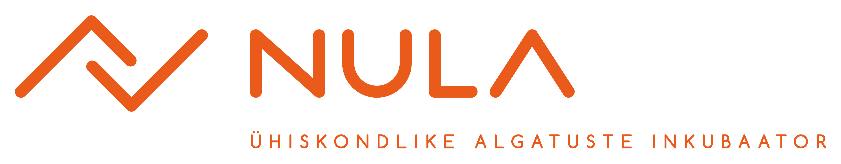 Aitäh, et tunned huvi NULA ühiskondlike algatuste inkubaatori vastu! Palun pane kirja oma idee põhipunktid kokku kuni 2 A4 ulatuses ning saada fail (soovitavalt PDF) aadressile nula@kysk.ee. Ideeprojekti või meeskonna nimiMilline on see ühiskondlik probleem, mida te lahendada soovite? Milles see probleem väljendub või milliseid tagajärgi põhjustab? Keda see probleem kõige rohkem puudutab? Kes või mis on sihtrühm, kes lahendust vajab?Mis on see uuenduslik lahendus, mida te soovite probleemi lahendamiseks rakendada? Milles seisneb lahenduse uudsus? Kuidas ta toimib?Kas teil on ideid, kuidas lahenduse elluviimist tulevikus rahastatakse? Kas toote/teenuse eest tasuvad kasutajaid ise, või kaasatakse annetajaid või riiki/kohalikke omavalitsusi? Kes on teie meeskonnas täna ja millised on teie senised kogemused ja teadmised? Milliseid arenguvajadusi näete ideest tervikliku lahenduse välja töötamisel? 
Kuidas saab inkubaator teile abiks olla?KontaktandmedNimi:  Email:  Telefon: Lingid (kui ideel on juba veebileht või Facebooki leht olemas):  